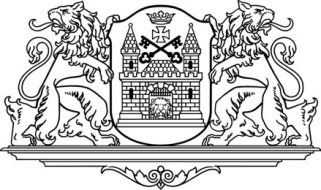 RĪGAS DOMERātslaukums 1, Rīga, LV-1539, tālrunis 80000800, fakss 67026184, e-pasts: riga@riga.lvSAISTOŠIE NOTEIKUMIRīgā2016.gada 16.februārī		                    Nr.191		               (prot. Nr.68, 12.§)Kārtība, kādā Rīgas pilsētas pašvaldība īsteno pirmsskolas 
izglītības nodrošināšanas funkcijuGrozījumi ar: RD 24.01.2017. saistošajiem noteikumiem Nr.243;RD 24.01.2018. saistošajiem noteikumiem Nr.22;RD 23.01.2019. saistošajiem noteikumiem Nr.69;RD 09.04.2020. saistošajiem noteikumiem Nr.12 (pielikumos);RD 12.11.2020. saistošajiem noteikumiem Nr.71. Vispārīgie jautājumi1. Saistošie noteikumi (turpmāk – noteikumi) nosaka:1.1. pirmsskolas vecuma bērnu (turpmāk – bērni) reģistrācijas kārtību Rīgas pilsētas pašvaldības (turpmāk – pašvaldība) finansēta pirmsskolas izglītības pakalpojuma saņemšanai;1.2. kārtību, kādā bērnu nodrošina ar vietu pašvaldības izglītības iestādē, kas īsteno vispārējās pirmsskolas izglītības programmu (turpmāk – Pašvaldības izglītības iestāde) (1.pielikums);1.3. kārtību, kādā pašvaldība sedz privātajai izglītības iestādei, kas īsteno licencētu pirmsskolas izglītības programmu (turpmāk – Privātā izglītība iestāde), izmaksas par pirmsskolas izglītības programmas īstenošanu. 2. Noteikumos lietotie termini:2.1. administrators – Rīgas domes Izglītības, kultūras un sporta departamenta (turpmāk – Departaments) darbinieks, kuram elektroniskās datubāzes turētājs piešķīris elektroniskās datubāzes pārziņa tiesības vai kuram elektroniskās datubāzes pārzinis piešķīris elektroniskās datubāzes administrēšanas tiesības;2.2. elektroniskā datubāze – pašvaldības elektroniskā datubāze, kurā reģistrē vecāku vai personu, kas realizē bērna aizgādību (turpmāk – bērna likumiskais pārstāvis), pieteikumus pašvaldības finansēta pirmsskolas izglītības pakalpojuma saņemšanai;2.3. Komisija – ar Rīgas pilsētas izpilddirektora rīkojumu izveidota komisija, kuras sastāvā ietilpst trīs Departamenta, viens Rīgas domes Labklājības departamenta un viens Rīgas bāriņtiesas pārstāvis un kura izskata iedzīvotāju iesniegumus un pieņem lēmumus par statusa “Komisijas lēmums” piešķiršanu vai atteikumu to piešķirt;2.4. pašvaldības finansējums – saistošajos noteikumos par pašvaldības budžetu noteikts finansējums pirmsskolas izglītības pakalpojuma nodrošināšanai bērnam Pašvaldības izglītības iestādē; 2.5. pašvaldības līdzfinansējums – šajos noteikumos noteikts līdzfinansējums pirmsskolas izglītības pakalpojuma nodrošināšanai bērnam Privātajā izglītības iestādē;2.6. pirmsskolas izglītības pakalpojums – normatīvajos aktos noteiktā kārtībā licencētas pirmsskolas izglītības programmas īstenošana Pašvaldības izglītības iestādē vai Privātajā izglītības iestādē;2.7. pieteikums – noteiktā formā izteikta vecāku vai bērna likumiskā pārstāvja griba reģistrēt bērnu pašvaldības finansēta pirmsskolas izglītības pakalpojuma saņemšanai;2.8. portāls – pašvaldības pakalpojumu portāls, kas pieejams tīmekļa vietnē www.eriga.lv;2.9. programma – normatīvajos aktos noteiktā kārtībā licencēta vispārējās izglītības programma pirmsskolas izglītības pakāpei saskaņā ar Latvijas izglītības klasifikāciju;2.10. reģistrācijas vietas – Departaments un ar Rīgas pilsētas izpilddirektora rīkojumu noteiktās vietas, kurās Rīgas domes Apmeklētāju pieņemšanas centra vai Rīgas pilsētas dzimtsarakstu nodaļas darbinieks (turpmāk – pieteikumu reģistrētājs) un administrators reģistrē pieteikumus elektroniskajā datubāzē.3. Bērnus, kas reģistrēti pašvaldības finansēta pirmsskolas izglītības pakalpojuma saņemšanai, pašvaldība nodrošina ar pirmsskolas izglītību: 3.1. Pašvaldības izglītības iestādēs;3.2. sniedzot pašvaldības līdzfinansējumu pirmsskolas izglītības ieguvei Privātajā izglītības iestādē.4. Pašvaldības finansētu pirmsskolas izglītības pakalpojumu bērniem reģistrācijas secībā nodrošina tikai vienā Pašvaldības izglītības iestādē.5. Pašvaldības finansētu vai līdzfinansētu pirmsskolas izglītības pakalpojumu bērnam nodrošina ne ātrāk kā no pusotra gada vecuma. 2. Bērnu reģistrācijas un pieteikumu sistematizēšanas kārtība pašvaldības finansēta pirmsskolas izglītības pakalpojuma saņemšanai 2.1. Pieteikumu reģistrācijas kārtība 6. Lai pieteiktu bērnu pašvaldības finansēta pirmsskolas izglītības pakalpojuma saņemšanai, vienam no vecākiem (turpmāk – vecāki) vai bērna likumiskajam pārstāvim jāreģistrē bērns elektroniskajā datubāzē, norādot Pašvaldības izglītības iestādi, kurā vēlams nodrošināt bērnam pirmsskolas izglītības ieguvi, un programmu, uz kuru vēlas bērnu reģistrēt, ja Pašvaldības izglītības iestāde īsteno vairākas programmas.7. Pieteikumu reģistrācija elektroniskajā datubāzē notiek visu gadu:7.1. vecākiem ierodoties reģistrācijas vietā vai aizpildot elektroniskās reģistrēšanās pieteikumu portālā;7.2. bērna likumiskajam pārstāvim ierodoties reģistrācijas vietā.8. Reģistrējot pieteikumu (2.pielikums) reģistrācijas vietā, vecāki uzrāda personu apliecinošu dokumentu, bet bērna likumiskais pārstāvis papildus uzrāda bērna dzimšanas apliecību vai bērna personu apliecinošu dokumentu un bāriņtiesas lēmumu par bērna ārpusģimenes aprūpi vai pilnvaru.9. Ja vecāki vai bērna likumiskais pārstāvis pieteikumu iesniedz reģistrācijas vietā, pieteikumu reģistrētājs vai administrators pieteikumu aizpilda elektroniskajā datubāzē saskaņā ar sniegto informāciju un pieteikumu izdrukā. Pieteikumu reģistrētājs vai administrators pirms pieteikuma aizpildīšanas:9.1. pārbauda, vai bērns jau nesaņem pašvaldības finansētu pirmsskolas izglītības pakalpojumu, vai bērnam jau kāda Pašvaldības izglītības iestāde nav izsniegusi noteikumu 52.punktā minēto pirmsskolas izglītības satura apguves vērtējumu un izziņu par programmas apguvi un vai bērns pirmsskolas izglītības pakalpojuma saņemšanai jau nav reģistrēts trīs Pašvaldības izglītības iestādēs;9.2. informē par Pašvaldības izglītības iestādē īstenotajām programmām un noskaidro, uz kuru programmu bērnu vēlas reģistrēt;9.3. informē par to, no kāda vecuma bērnus uzņem Pašvaldības izglītības iestādē.10. Pieteikumu nereģistrē, ja:10.1. bērns jau saņem pašvaldības finansētu pirmsskolas izglītības pakalpojumu;10.2. bērnam jau kāda Pašvaldības izglītības iestāde ir izsniegusi noteikumu 52.punktā minēto pirmsskolas izglītības satura apguves vērtējumu un izziņu par programmas apguvi;10.3. par bērna uzņemšanu Pašvaldības izglītības iestādē pirmsskolas izglītības pakalpojuma saņemšanai jau reģistrēti trīs pieteikumi.11. Pieteikumu reģistrētājs vai administrators pēc vecāku vai bērna likumiskā pārstāvja pieprasījuma izdrukā otru pieteikuma eksemplāru, paraksta to un atdod vecākiem vai bērna likumiskajam pārstāvim.12. Ja pieteikums ir reģistrēts elektroniski, izmantojot portālu, vecākiem vai viņu pilnvarotajai personai ir tiesības, ierodoties personīgi reģistrācijas vietā un uzrādot personu apliecinošu dokumentu un nepieciešamības gadījumā pilnvaru, lūgt pieteikumu reģistrētājam vai administratoram izdrukāt un parakstīt pieteikumu.13. Ja tehnisku iemeslu dēļ elektroniskajā datubāzē nav iespējams aizpildīt pieteikuma veidlapu vai nevar pārbaudīt noteikumu 9.1.apakšpunktā minēto informāciju, vecākiem vai bērna likumiskajam pārstāvim ir tiesības pieteikumu aizpildīt ar roku un iesniegt pieteikumu reģistrētājam vai administratoram. Administrators trīs darba dienu laikā pēc tehnisko problēmu novēršanas pieteikumu ievada elektroniskajā datubāzē.14. Ja pēc tehnisko problēmu novēršanas tiek konstatēts noteikumu 10.1., 10.2. vai 10.3.apakšpunktā minētais, administrators, izmantojot vecāku vai bērna likumiskā pārstāvja pieteikumā norādīto kontaktinformāciju, precizē sniegto informāciju. Ja saskaņā ar precizēto informāciju apstiprinās noteikumu 10.1., 10.2. vai 10.3.apakšpunktā minētais, Departaments ar ierakstītu pasta sūtījumu informē vecākus vai bērna likumisko pārstāvi par pieteikuma anulēšanu. 14.1 Lai nodrošinātu pieteikuma reģistrācijas datu pēctecību gadījumā, kad bērnam mainīts personas kods, vecāki vai bērna likumiskais pārstāvis Departamentā iesniedz iesniegumu par izmaiņām iepriekš reģistrētā pieteikuma datos.(RD 24.01.2017. saistošo noteikumu Nr.243 redakcijā)14.2 Ja objektīvu iemeslu dēļ bērnam, kas sasniedzis vismaz pusotra gada vecumu un kuru vecāki vai bērna likumiskais pārstāvis vēlas pieteikt pašvaldības finansēta pirmsskolas izglītības pakalpojuma saņemšanai, nav normatīvajos aktos noteiktajā kārtībā piešķirts personas kods, vecāki vai bērna likumiskais pārstāvis Departamentā iesniedz iesniegumu par pirmsskolas izglītības pakalpojuma nodrošināšanu. Departamenta direktors pieņem lēmumu par pirmsskolas izglītības pakalpojuma nodrošināšanu Pašvaldības izglītības iestādē, kurā ir nepietiekams izglītojamo skaits, pēc iespējas ņemot vērā bērna faktiskās dzīvesvietas adresi.(RD 24.01.2017. saistošo noteikumu Nr.243 redakcijā)15. Pieteikumus elektroniskajā datubāzē sistematizē pēc Pašvaldības izglītības iestādēm pieteikumu reģistrācijas secībā. Ja Pašvaldības izglītības iestāde īsteno vairākas programmas, tad sistematizē arī pēc programmas pieteikumu reģistrācijas secībā.16. Līdz brīdim, kad bērns tiek iekļauts pretendentu sarakstā, vecākiem, elektroniski veicot izmaiņas pieteikumā portālā vai ierodoties reģistrācijas vietā, bet bērna likumiskajam pārstāvim – ierodoties reģistrācijas vietā, ir tiesības pieteikumā mainīt:16.1. informāciju par pirmsskolas izglītības pakalpojuma Pašvaldības izglītības iestādē saņemšanu;16.2. savu kontaktinformāciju.17. Pieteikumi elektroniskajā datubāzē tiek anulēti, ja:17.1. vecāki pieteikumu atsauc, anulējot to portālā vai ierodoties reģistrācijas vietā, bet bērna likumiskais pārstāvis – ierodoties reģistrācijas vietā;17.2. bērns tiek uzņemts Pašvaldības izglītības iestādē;17.3. bērns ir uzsācis pamatizglītības ieguvi;17.4. vecāki vai bērna likumiskais pārstāvis 15 dienu laikā no noteikumu 37.punktā minētās rakstveida informācijas saņemšanas brīža neiesniedz noteikumu 39.punktā minētos dokumentus.18. Dibinot jaunu Pašvaldības izglītības iestādi vai uzsākot īstenot jaunu programmu Pašvaldības izglītības iestādē, Departaments publicē informāciju par iespēju pieteikties programmas apguvei Pašvaldības izglītības iestādē portālā, tīmekļa vietnē www.izglitiba.riga.lv, kā arī nodrošina šīs informācijas izvietošanu redzamā vietā reģistrācijas vietās un nosūtīšanu uz vecāku vai bērnu likumisko pārstāvju pieteikumos norādītajiem elektroniskajiem saziņas līdzekļiem. Pieteikumus reģistrē Departamenta publicētajā informācijā norādītajā termiņā un kārtībā.(Ar grozījumiem, kas izdarīti ar RD 23.01.2019. saistošajiem noteikumiem Nr.69)19. Noteikumu 18.punktā noteiktajā kārtībā reģistrētos pieteikumus elektroniskajā datubāzē sistematizē pēc agrākā reģistrācijas datuma citās Pašvaldības izglītības iestādēs, bet pieteikumus, kas reģistrēti pēc Departamenta noteiktā termiņa, sistematizē saskaņā ar noteikumu 15.punktu.20. Ja pašvaldība pieņem lēmumu par Pašvaldības izglītības iestādes likvidāciju vai reorganizāciju (turpmāk – Pašvaldības lēmums):20.1. tiek pārtraukta jaunu pieteikumu reģistrēšana uz programmām, ko īsteno Pašvaldības lēmumā minētās Pašvaldības izglītības iestādes;20.2. trīs darba dienu laikā pēc Pašvaldības lēmuma stāšanās spēkā Departaments tīmekļa vietnē www.izglitiba.riga.lv publicē informāciju par iespēju vecākiem un bērna likumiskajiem pārstāvjiem 15 dienu laikā no informācijas publicēšanas dienas vērsties pašvaldībā ar iesniegumu par pieteikuma pārreģistrēšanu no Pašvaldības lēmumā minētās Pašvaldības izglītības iestādes uz citu vecāku vai bērna likumiskā pārstāvja izvēlētu Pašvaldības izglītības iestādi ar tādu reģistrācijas datumu un laiku, ar kādu pieteikums bija reģistrēts Pašvaldības lēmumā minētajā Pašvaldības izglītības iestādē;20.3. Departaments nodrošina noteikumu 20.2.apakšpunktā minētās informācijas nosūtīšanu uz vecāku un bērnu likumisko pārstāvju elektroniskajiem saziņas līdzekļiem, kas norādīti Pašvaldības lēmumā minētajās Pašvaldības izglītības iestādēs reģistrētajos pieteikumos.(Ar grozījumiem, kas izdarīti ar RD 23.01.2019. saistošajiem noteikumiem Nr.69)21. Ja pašvaldībā noteikumu 20.2.apakšpunktā noteiktajā termiņā nav saņemts vecāku vai bērna likumiskā pārstāvja iesniegums, Departaments pārreģistrē Pašvaldības lēmumā minētajās Pašvaldības izglītības iestādēs reģistrētos pieteikumus uz to Pašvaldības izglītības iestādi, kas norādīta Pašvaldības lēmumā kā pieteikumu pārņēmēja, piešķirot pieteikumam tādu reģistrācijas datumu un laiku, ar kādu tas bija reģistrēts Pašvaldības lēmumā minētajā Pašvaldības izglītības iestādē. Gadījumā, ja bērnam pieteikums ir reģistrēts gan Pašvaldības lēmumā minētajā Pašvaldības izglītības iestādē, gan Pašvaldības izglītības iestādē, kas ir pieteikumu pārņēmēja, tad pieteikumam piešķir to reģistrācijas datumu un laiku, kurš elektroniskajā datubāzē abās iestādēs reģistrēts agrāk.2.2. Ārpuskārtas statusa piešķiršanas kārtība22. Elektroniskajā datubāzē bērnam var piešķirt ārpuskārtas statusu – “obligātās izglītības vecums”, “brālis/māsa” vai “Komisijas lēmums”, kas bērnam dod iespēju tikt uzņemtam Pašvaldības izglītības iestādē ārpus kārtas.23. Bērnam, kuram kalendārajā gadā aprit pieci, seši vai septiņi gadi, statusu “obligātās izglītības vecums” piešķir katra kalendārā gada sākumā elektroniskā datubāze, ja bērna dzīvesvieta ir deklarēta Rīgas pilsētas administratīvajā teritorijā.24. Statusa “obligātās izglītības vecums” aktualitāte elektroniskajā datubāzē tiek pārbaudīta pirms pretendentu saraksta veidošanas, un statuss tiek atcelts, ja konstatē, ka bērna dzīvesvietas adrese nav deklarēta Rīgas pilsētas administratīvajā teritorijā.25. Statusu “brālis/māsa” elektroniskā datubāze piešķir bērnam, ja viņš ir deklarēts vienā adresē Rīgas pilsētas administratīvajā teritorijā kopā ar vecākiem vai bērna likumisko pārstāvi un bērna brāli vai māsu, kas ir vai kļūst par tās Pašvaldības izglītības iestādes izglītojamo, kurā bērns pieteikts pašvaldības finansēta pirmsskolas izglītības pakalpojuma saņemšanai.(RD 24.01.2017. saistošo noteikumu Nr.243 redakcijā)26. Statusa “brālis/māsa” aktualitāte elektroniskajā datubāzē tiek pārbaudīta pirms pretendentu saraksta veidošanas, un tas tiek atcelts, ja konstatē:26.1. ka neviens no brāļiem vai māsām vairs nav konkrētās Pašvaldības izglītības iestādes izglītojamais;26.2. bērnam deklarētās dzīvesvietas adrese vairs nav Rīgas pilsētas administratīvajā teritorijā;26.3. bērnam deklarētās dzīvesvietas adrese vairs nav kopīga ar vecākiem vai bērna likumisko pārstāvi un bērna brāli vai māsu, kas ir konkrētās Pašvaldības izglītības iestādes izglītojamais.(RD 24.01.2017. saistošo noteikumu Nr.243 redakcijā)27. Komisija pieņem lēmumu par statusa “Komisijas lēmums” piešķiršanu un bērna nodrošināšanu ar vietu Pašvaldības izglītības iestādē ārpus kārtas, ja bērns ir sasniedzis vecumu, no kāda uzņem Pašvaldības izglītības iestādē, bērna un vecāku vai bērna likumiskā pārstāvja deklarētā dzīvesvieta ir Rīgas pilsētas administratīvajā teritorijā un:27.1. valsts vai pašvaldības pedagoģiski medicīniskā komisija ir izsniegusi atzinumu ar ieteikumu bērnam apgūt vispārējo programmu, bet bērns līdz šim apguvis speciālo programmu;27.2. bērns ir palicis bez vecāku aizgādības (arī gadījumā, ja bērna likumiskais pārstāvis nav deklarēts vai reģistrēts Rīgas pilsētas administratīvajā teritorijā);27.3. bērns ir adoptēts (izņemot gadījumus, kad viens laulātais adoptē otra laulātā bērnus);27.4. tiek likvidēta, reorganizēta Pašvaldības izglītības iestāde vai tiek pārtraukta programmas īstenošana Pašvaldības izglītības iestādē, kurā bērns ir uzņemts, un bērnam netiek nodrošināta programmas apguve citā likvidējamai vai reorganizējamai Pašvaldības izglītības iestādei tuvākajā Pašvaldības izglītības iestādē;27.5. bērns ir dzimis dzemdībās, kurās dzimuši trīs vai vairāk bērnu;27.6. bērna abiem vecākiem (vai vienam no vecākiem, ja bērns ir tikai viena no vecākiem aizgādībā) piešķirta invaliditāte, kas ierobežo vecāku spējas pastāvīgi nodrošināt bērna uzraudzību un audzināšanu, ja ir saņemts kompetentas institūcijas viedoklis;27.7. kāds no bērna vecākiem ir Pašvaldības izglītības iestādes pedagoģiskais darbinieks pirmsskolas izglītības pakāpē.28. Papildus noteikumu 27.punktā noteiktajiem kritērijiem Komisija pieņem lēmumu par statusa “Komisijas lēmums” piešķiršanu un bērna nodrošināšanu ar vietu Pašvaldības izglītības iestādē ārpus kārtas arī gadījumos, ja bērns ir sasniedzis vecumu, no kāda uzņem Pašvaldības izglītības iestādē, un bērna vecākiem citos normatīvajos aktos noteiktas sociālās garantijas vai tiesības bērnu iekārtot Pašvaldības izglītības iestādē ārpus kārtas.29. Lai bērnam piešķirtu statusu “Komisijas lēmums”, vecāki vai bērna likumiskais pārstāvis Departamentā iesniedz Komisijai adresētu iesniegumu ar lūgumu nodrošināt bērnam vietu Pašvaldības izglītības iestādē ārpus kārtas un nepieciešamības gadījumā pamatojuma dokumentus.30. Komisija noteikumu 27.4.apakšpunktā minētajā gadījumā labvēlīgu lēmumu pieņem, ja vecāki vai bērna likumiskais pārstāvis Komisijai iesniegumu ar lūgumu nodrošināt bērnam vietu Pašvaldības izglītības iestādē ārpus kārtas iesniedzis trīs mēnešu laikā pēc Pašvaldības lēmuma pieņemšanas.31. Ja vecāku vai bērna likumiskā pārstāvja iesniegtajos dokumentos nav pietiekamu ziņu, lai pieņemtu lēmumu par statusa “Komisijas lēmums” piešķiršanu, Komisija piecu darba dienu laikā pēc Komisijas sēdes vecākiem, bērna likumiskajam pārstāvim vai atbilstošajām institūcijām pieprasa nepieciešamo informāciju.32. Statusu “Komisijas lēmums” elektroniskajā datubāzē pie pieteikuma pievieno Komisijas priekšsēdētājs vai Komisijas sekretārs, pamatojoties uz noteikumu 27. un 28.punktā minētajos gadījumos pieņemto Komisijas lēmumu vai šo noteikumu 58.punktā minētajā gadījumā pieņemto Departamenta direktora lēmumu, ja tiek apstrīdēts Komisijas lēmums.(Ar grozījumiem, kas izdarīti ar RD 24.01.2017. saistošajiem noteikumiem Nr.243)3. Kārtība, kādā bērnu nodrošina ar vietu Pašvaldības izglītības iestādē 3.1. Bērnu uzņemšanas kārtība Pašvaldības izglītības iestādē33. Pašvaldības izglītības iestādes vadītājs atbilstoši brīvo vietu skaitam Pašvaldības izglītības iestādē saskaņā ar elektroniskās datubāzes datiem izveido pretendentu sarakstu, kurā norādīti uzņemamo bērnu vārdi, uzvārdi un vecāku vai bērna likumiskā pārstāvja deklarētās dzīvesvietas adreses.34. Pretendentu sarakstā uz vietu Pašvaldības izglītības iestādē iekļauj tikai tos bērnus, kuriem:34.1. līdz attiecīgā gada 1.septembrim vai saraksta sastādīšanas dienai ir apritējis pusotrs gads, ja Pašvaldības izglītības iestādē uzņemšanas vecums ir no pusotra gada;34.2. attiecīgajā kalendārajā gadā aprit pilni trīs vai pieci gadi, ja Pašvaldības izglītības iestādē uzņemšanas vecums ir no trīs vai pieciem gadiem;34.3. vecāki vai bērna likumiskais pārstāvis pieteikumā atzīmējis, ka vēlas saņemt pirmsskolas izglītības pakalpojumu Pašvaldības izglītības iestādē.35. Pašvaldības izglītības iestādes vadītājs informē Departamentu, ja pirmsskolas izglītības apguvei Pašvaldības izglītības iestādē nav pieteikts pietiekams bērnu skaits. Departaments nodrošina informācijas par brīvajām vietām Pašvaldības izglītības iestādē publicēšanu portālā un tīmekļa vietnē www.izglitiba.riga.lv, kā arī izvietošanu redzamā vietā reģistrācijas vietās.(Ar grozījumiem, kas izdarīti ar RD 23.01.2019. saistošajiem noteikumiem Nr.69)36. Elektroniskajā datubāzē tiek izveidots pretendentu saraksts pieteikumu reģistrēšanas kārtībā, ievērojot šādu secību:36.1. bērni, kuriem piešķirts statuss “obligātās izglītības vecums”;36.2. bērni, kuriem piešķirts statuss “Komisijas lēmums”;36.3. bērni, kuriem piešķirts statuss “brālis/māsa”; 36.4. Rīgas pilsētas administratīvajā teritorijā deklarētie bērni, kuru vecāku vai bērna likumiskā pārstāvja deklarētā dzīvesvieta ir Rīgas pilsētas administratīvajā teritorijā;36.5. Rīgas pilsētas administratīvajā teritorijā deklarētie bērni, kuru vecāku vai bērna likumiskā pārstāvja deklarētā dzīvesvieta nav Rīgas pilsētas administratīvajā teritorijā;36.6. bērni, kuru deklarētā dzīvesvieta nav Rīgas pilsētas administratīvajā teritorijā.37. No 1.maija Pašvaldības izglītības iestādes vadītājs izveido pretendentu sarakstu un rakstveidā (pa pastu vai elektroniska dokumenta veidā atbilstoši normatīvajiem aktiem par elektronisko dokumentu noformēšanu) informē pretendējošā bērna vecākus vai bērna likumisko pārstāvi par iespēju bērnu uzņemt Pašvaldības izglītības iestādē no 1.septembra, kā arī par nepieciešamo dokumentu iesniegšanu saskaņā ar noteikumu 39.punktu. 38. Ja Pašvaldības izglītības iestādes vadītājs divu darba dienu laikā pēc pretendentu saraksta izveidošanas elektroniskajā datubāzē konstatē, ka sarakstā iekļautā bērna vecāki portālā no uzaicinājuma ir atteikušies, anulējot pieteikumu portālā, Pašvaldības izglītības iestādei sagatavoto rakstveida uzaicinājumu pa pastu vai elektroniska dokumenta veidā atbilstoši normatīvajiem aktiem par elektronisko dokumentu noformēšanu ir tiesības nenosūtīt.39. Lai bērnu uzņemtu Pašvaldības izglītības iestādē, vecāki vai bērna likumiskais pārstāvis 15 dienu laikā no noteikumu 37.punktā minētās informācijas saņemšanas brīža noslēdz līgumu ar Pašvaldības izglītības iestādi par bērnam sniedzamajiem pakalpojumiem. Bērna medicīnisko karti (veidlapa 026/u) vecāki vai bērna likumiskais pārstāvis Pašvaldības izglītības iestādē iesniedz ne vēlāk par brīdi, kad bērns uzsāk Pašvaldības izglītības iestādes apmeklēšanu.(RD 24.01.2017. saistošo noteikumu Nr.243 redakcijā)40. Līguma saturu par bērnam sniedzamajiem pakalpojumiem Pašvaldības izglītības iestādēs apstiprina Departaments. Līguma paraugi pieejami tīmekļa vietnē www.izglitiba.riga.lv. Departaments saskaņo izmaiņas Pašvaldības izglītības iestādes līgumā, ja apstiprinātā līguma saturs neatbilst konkrētās Pašvaldības izglītības iestādes darbības specifikai. (Ar grozījumiem, kas izdarīti ar RD 23.01.2019. saistošajiem noteikumiem Nr.69)41. Elektroniskajā datubāzē pieteikums uz konkrētās Pašvaldības izglītības iestādes programmu tiek anulēts, ja vecāki vai bērna likumiskais pārstāvis 15 dienu laikā no rakstveida informācijas saņemšanas brīža neiesniedz noteikumu 39.punktā minētos dokumentus. Pašvaldības izglītības iestādes vadītājs, saņemot no elektroniskās datubāzes informāciju par anulētajiem pieteikumiem, rīkojas saskaņā ar noteikumu 33.punktu.42. Pašvaldības izglītības iestādes vadītājs Departamenta noteiktajā kārtībā veic grupu komplektēšanu.43. Pašvaldības izglītības iestādes vadītājs pieņem lēmumu par bērna uzņemšanu Pašvaldības izglītības iestādē, norādot programmu, kuru bērns apgūs, un vienas darba dienas laikā pēc lēmuma pieņemšanas reģistrē bērnu Valsts izglītības informācijas sistēmas datubāzē kā Pašvaldības izglītības iestādes izglītojamo.44. Pašvaldības izglītības iestādes maiņa iespējama, ja bērns Pašvaldības izglītības iestādē uzņemts un ja vecāki vai bērna likumiskais pārstāvis savstarpēji vienojas ar tā bērna vecākiem vai bērna likumisko pārstāvi, kuram šāda Pašvaldības izglītības iestāžu maiņa ir nepieciešama. Vecāki vai bērna likumiskie pārstāvji iesniedz iesniegumus par Pašvaldības izglītības iestādes maiņu abu Pašvaldības izglītības iestāžu vadītājiem.45. Pēc noteikumu 44.punktā minēto iesniegumu saņemšanas Pašvaldības izglītības iestāžu vadītāji izdod rīkojumu par viena bērna atskaitīšanu un otra bērna uzņemšanu Pašvaldības izglītības iestādē un vienas darba dienas laikā veic attiecīgas izmaiņas Valsts izglītības informācijas sistēmas datubāzē.46. Vispārējās izglītības likumā noteiktajos gadījumos programmas apguvi var pagarināt vai saīsināt par vienu gadu. Lai saīsinātu vai pagarinātu programmas apguvi bērnam par vienu gadu, vecāki vai bērna likumiskais pārstāvis līdz 30.aprīlim iesniedz Pašvaldības izglītības iestādes vadītājam iesniegumu un ģimenes ārsta vai psihologa atzinumu.47. Pašvaldības izglītības iestādei ir tiesības vasaras mēnešos darbinieku atvaļinājuma laikā pārtraukt pedagoģisko procesu no četrām līdz astoņām nedēļām, trīs mēnešus iepriekš rakstveidā aptaujājot vecākus vai bērnu likumiskos pārstāvjus par bērna aprūpes nepieciešamību Pašvaldības izglītības iestādes pedagoģiskā procesa pārtraukuma laikā. Pašvaldības izglītības iestādes vadītājs pedagoģiskā procesa pārtraukšanu saskaņo ar Departamentu.3.2. Kārtība, kādā bērnu atskaita no Pašvaldības izglītības iestādes48. Bērnu no Pašvaldības izglītības iestādes atskaita, pamatojoties uz vecāku vai bērna likumiskā pārstāvja iesniegumu, kas adresēts Pašvaldības izglītības iestādes vadītājam, vai kādā no noteikumu 49.punktā minētajiem gadījumiem.49. Bērnu no Pašvaldības izglītības iestādes atskaita, ja:49.1. bērns apgūst programmu citā Pašvaldības izglītības iestādē;49.2. bērns ir uzsācis pamatizglītības ieguvi;49.3. bērns Pašvaldības izglītības iestādi bez attaisnojoša iemesla nav apmeklējis mēnesi pēc kārtas vai divu mēnešu periodā apmeklēto dienu skaits ir mazāks par 30 dienām un vecāki vai bērna likumiskais pārstāvis nereaģē uz Pašvaldības izglītības iestādes vadītāja nosūtīto brīdinājumu par to, ka bērns var tikt atskaitīts. 50. Par attaisnojošu iemeslu uzskatāma bērna prombūtne veselības stāvokļa pasliktināšanās dēļ, ko apliecina ārsta izsniegta izziņa, Pašvaldības izglītības iestādes pedagoģiskā procesa pārtraukums vasaras mēnešos vai citi gadījumi, par kuriem vecāki vai bērna likumiskais pārstāvis Pašvaldības izglītības iestādi rakstveidā informējis pirms plānotās prombūtnes, kas nav ilgāka par vienu mēnesi pēc kārtas.51. Par bērna atskaitīšanu Pašvaldības izglītības iestādes vadītājs pieņem lēmumu un trīs darba dienu laikā pēc lēmuma spēkā stāšanās veic izmaiņas Valsts izglītības informācijas sistēmā. 52. Pašvaldības izglītības iestāde, kuru bērns apmeklējis pirms pamatizglītības ieguves uzsākšanas vecuma sasniegšanas (izņemot gadījumu, ja Pašvaldības izglītības iestādē saņemts noteikumu 46.punktā minētais iesniegums un atzinums), vecākiem vai bērna likumiskajam pārstāvim izsniedz izziņu par programmas apguvi un pirmsskolas izglītības satura apguves vērtējumu (3.pielikums) un līdz 15.augustam pieņem lēmumu par bērna atskaitīšanu no Pašvaldības izglītības iestādes.4. Kārtība, kādā pašvaldība sedz Privātajai izglītības iestādei izmaksas par programmas īstenošanu53. Pašvaldības līdzfinansējuma apmēru vienam bērnam mēnesī pirmsskolas izglītības pakalpojuma nodrošināšanai Privātajā izglītības iestādē aprēķina atbilstoši normatīvajos aktos noteiktajai metodikai (4.pielikums) un publicē tīmekļa vietnē 
www.izglitiba.riga.lv. (Ar grozījumiem, kas izdarīti ar RD 23.01.2019. saistošajiem noteikumiem Nr.69)53.1 Bērniem līdz piecu gadu vecumam, kuriem izsniegts Veselības un darbspēju ekspertīzes ārstu valsts komisijas atzinums par asistenta nepieciešamību pārvietošanās atbalstam un pašaprūpes veikšanai, piešķir pašvaldības līdzfinansējumu asistenta pakalpojumam Privātajā izglītības iestādē saskaņā ar valstī noteikto stundas tarifa likmi normālā darba laika ietvaros līdz 40 stundām nedēļā.(RD 24.01.2018. saistošo noteikumu Nr.22 redakcijā)54. Pašvaldības līdzfinansējumu pirmsskolas izglītības pakalpojuma nodrošināšanai Privātajā izglītības iestādē piešķir un izmaksā, ja pastāv visi turpmāk minētie nosacījumi:54.1. bērns ir vismaz pusotru gadu vecs;54.2. bērna un vecāku vai bērna likumiskā pārstāvja dzīvesvieta ir deklarēta Rīgas pilsētas administratīvajā teritorijā;54.3. bērnam nav nodrošināts pašvaldības finansēts vai līdzfinansēts pirmsskolas izglītības pakalpojums;54.4. Valsts izglītības informācijas sistēmas datubāzē ir reģistrēti dati par to, ka bērns ir uzņemts un apgūst pirmsskolas izglītības programmu Privātajā izglītības iestādē;54.5. Privātās izglītības iestādes dibinātājs ar Departamentu ir noslēdzis sadarbības līgumu un līgumu par pašvaldības līdzfinansēta pirmsskolas izglītības pakalpojuma nodrošināšanu;54.6. bērnam nav izsniegts noteikumu 52.punktā minētais pirmsskolas izglītības satura apguves vērtējums un izziņa par programmas apguvi.54.1 Pašvaldības līdzfinansējums pirmsskolas izglītības pakalpojuma nodrošināšanai Privātajā izglītības iestādē tiek saglabāts gadījumos, kad bērna prombūtne ir saistīta ar epidemioloģisko situāciju valstī un valsts noteiktajiem ierobežojumiem.(RD 12.11.2020. saistošo noteikumu Nr. 7 redakcijā)55. Pašvaldības līdzfinansējumu pārtrauc izmaksāt, ja bērns tiek uzņemts Pašvaldības izglītības iestādē. Pašvaldības līdzfinansējumu pārtrauc izmaksāt ar datumu, ar kuru bērns reģistrēts Valsts izglītības informācijas sistēmā kā Pašvaldības izglītības iestādes izglītojamais.56. Bērniem, kuri kalendārajā gadā uzsāk pamatizglītības ieguvi, pašvaldības līdzfinansējumu pirmsskolas izglītības pakalpojuma nodrošināšanai Privātajā izglītības iestādē piešķir un izmaksā ne ilgāk kā līdz 15.augustam.5. Lēmumu vai faktiskās rīcības apstrīdēšana un pārsūdzēšana57. Pieteikumu reģistrētāja faktisko rīcību var apstrīdēt Rīgas pilsētas izpilddirektoram.58. Departamenta Izglītības pārvaldes priekšnieka, administratora, Komisijas un Pašvaldības izglītības iestādes vadītāja pieņemtos lēmumus vai faktisko rīcību var apstrīdēt Departamenta direktoram.59. Departamenta direktora lēmumu par apstrīdēto administratīvo aktu vai faktisko rīcību var pārsūdzēt Administratīvajā rajona tiesā.6. Noslēguma jautājums60. Atzīt par spēku zaudējušiem Rīgas domes 2011.gada 19.maija saistošos noteikumus Nr.123 “Kārtība, kādā Rīgas pilsētas pašvaldība īsteno pirmsskolas izglītības nodrošināšanas funkciju” (Latvijas Vēstnesis, 2011, Nr.99; 2012, Nr.184; 2014, Nr.121).Izdoti saskaņā ar Izglītības likuma 17.panta pirmo un 2.4daļu, Vispārējās izglītības likuma 26.panta pirmo daļuDomes priekšsēdētājsN.Ušakovs